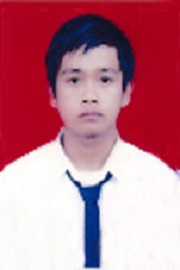 Data pribadi Nama			:  Anton Joni SaputraTempat, Tanggal Lahir	: Batang Tabit, 10-Oktober-1992	Agama			: IslamAlamat Rumah		: Indobaleh Timur, Mungo, Kec. Luak, kabupaten limapuluh kota sumbarNomor telepon		: 081364456585Email			: jheesh92@gmail.comRiwayat Pendidikan2012 - 2014	: AMIK "Boekittinggi", Bukittinggi, Sumatera barat2007 - 2010	: SPPn Padang Mengatas, Payakumbuh Sumatera barat2004 - 2007 	: SMPn 01 Kec.  Luak  Sumatera Barat1999 - 2004 	: SDn 48 Kec. Luak Sumatera BaratKeahlianPemograman  di bidang pemograman webBisa  membuat Aplikasi Dekstop (VB.net, Delphi )Security websiteBisa promosi onlinePengalaman Bekerja2012- sekarang admin di www.j-code.web.id2014 Perbaikan website di www.payakumbuhkota.bps.go.id 2014 freelance di odeks.comDemikian Curriculum Vitae yang dapat saya sampaikan. Untuk dipergunakan sebagaimana mestinyaHormat Saya              Anton Joni Saputra   